INDICAÇÃO Nº 3258/2017Indica ao Poder Executivo Municipal a limpeza da Rua Teresina após a realização da feira livre, no bairro Planalto do Sol.Excelentíssimo Senhor Prefeito Municipal, Nos termos do Art. 108 do Regimento Interno desta Casa de Leis, dirijo-me a Vossa Excelência para sugerir que, por intermédio do Setor competente, seja executada operação a limpeza da Rua Teresina após a realização da feira livre que acontece todas as terças-feiras de manhã, no bairro Planalto do Sol, neste município. Justificativa:Esta vereadora foi procurada por moradores relatando que, após a realização da feira livre, a referida via pública precisa de limpeza para evitar o incômodo aos vizinhos.Plenário “Dr. Tancredo Neves”, em 29 de março de 2017. Germina Dottori- Vereadora PV -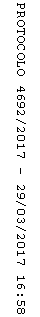 